MINT Mikrokosmos: Mikroplastik Aufgabe 1: Infografik: Mikroplastik in der Umwelt Erstellt zum Thema Mikroplastik in der Umwelt eine Infografik (A3 oder mit dem IPad mit Bookcreator oder Canva) mit folgenden Themenschwerpunkten: Definition Mikroplastik Woher kommt der Mikroplastik Was sind die Ursachen Was können wir dagegen unternehmen Aufgabe 2: Versuche Führt mindestens zwei Versuche (mit Haushaltprodukten (Zahnpasta, Peeling, Seife…) und Fleece Stoff durch und dokumentiert diese  Mikroplastik im Haushalt: Fleece Stoff    Mikroplastik im Haushalt: Kosmetikartikel Quellen der Versuche: www.uni-kiel.de www.bayceer.uni-bayreuth.de Aufgabe 3: Videobotschaft 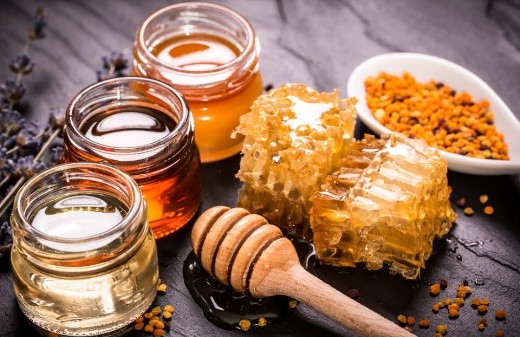 Mikroplastik im Haushalt: Honig  bee-info.de  BEWERTUNG MikroplastikFragestellung: Vermutung: Material: Rührstab, Becherglas, Einwegspritze mit Spritzenfilter, Messzylinder, Spritzflasche mit Wasser, Trichter, Fleece, Flüssigseife, Mikroskop Durchführung: Gib ein Stück Fleece (ca. 3 cm x 3 cm) in das Becherglas, fülle mit 20 ml Wasser auf und versehe die Lösung mit einem Spritzer Seife. Rühre das Fleecestück während ca. 5 Minuten. Ringe den Stoff über dem Becherglas aus. Das Stoffstück kannst du anschliessend in den Hausmüll geben.  Ziehe die Flüssigkeit mit der Spritze auf, setze den Filter auf die Sprite und drücke die Flüssigkeit heraus. Betrachte nun den Rückstand im Filter. Nimm eine Probe davon und mikroskopiere diese. Fotografiere deine Beobachtung. Untersuche mithilfe des Etiketts, woraus der Fleece Stoff besteht. Beobachtung Inkl. Foto Erklärung: Entsorgung:  Filter mit Mikroplastikfaser in den Hausmüll. Das Filtrat kann in den Ausguss gegossen werden. Fragestellung: Vermutung: Material: Rührstab, 2 Bechergläser, Nylonstrumpf oder Spritzenfilter, Messzylinder, Spritzflasche mit Wasser, div. Kosmetikartikel, Mikroskop Durchführung: Vermische ein erbsengrosses Stück Peeling oder Zahnpasta mit 20 ml Wasser. Filtriere die Lösung in einen Erlenmeyerkolben. Spanne den Nylonstrumpf über das 2. Becherglas und giesse die Flüssigkeit darüber.  Alternativ: Ziehe die Flüssigkeit mit der Spritze auf, setze den Filter auf die Sprite und drücke die Flüssigkeit heraus. Betrachte nun den Rückstand auf dem Nylonstrumpf/ im Filter. Nimm eine Probe davon und mikroskopiere diese. Fotografiere deine Beobachtung. Untersuche mithilfe des Etiketts, woraus der Kosmetikartikel besteht. Nimm einen zweiten Artikel und führe den Versuch nochmals durch. Welche Unterschiede kannst du erkennen? Beobachtung inkl. Foto: Erklärung: Entsorgung:  Nylonstrumpf/Filter mit Mikroplastikfaser in den Hausmüll. Das Filtrat kann in den Ausguss gegossen werden. Auftrag: Informiert euch im Internet über das Thema Mikroplastik in Honig. Lest die verschiedenen Texte durch. Präsentiert eure Recherchen mittels einer Videobotschaft von  2-3 Minuten Alle der Gruppe haben einen Auftritt im Video.  Kriterium 3P 2P 1P 0P Termingerecht  Am Termin abgegeben Nach dem Termin abgegeben Infografik Inhalt Alle Themen  sind auf der Infografik 1 Thema fehlt 2 Themen fehlen fehlt Infografik Gestaltung Aufteilung der Fläche gelungen Passende Bilder Sorgfältige Ausführung Weniger als 3 Rechtschreibfehler 1 Thema der 1. Spalte fehlt: 2 Themen fehlen der 1. Spalte fehlen: fehlt Versuche  Zählt doppelt Sorgfältige Durchführung Mindestens 2 Protokolle Vollständiges Protokoll Inhaltlich  korrektes Protokoll 1 Thema der 1. Spalte fehlt: 2 Themen fehlen der 1. Spalte fehlen: fehlen Videobotschaft Zeitvorgabe wird eingehalten Alle des Teams kommen zu Wort. Die Botschaft ist überzeugend 1 Thema der 1. Spalte fehlt: 2 Themen fehlen der 1. Spalte fehlen: fehlt 